HEATHERDALE RECREATION & BOWLS CLUB Inc.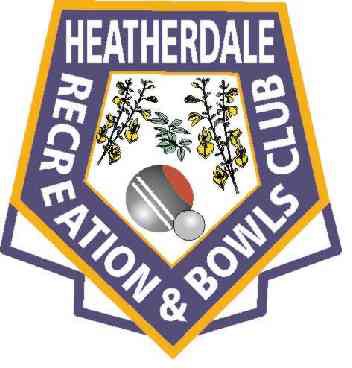 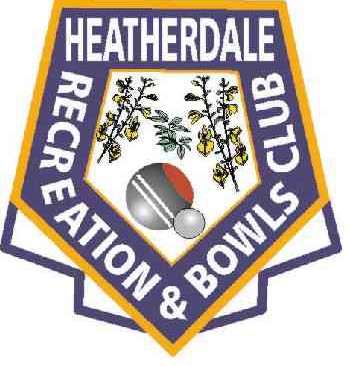 Reg. No A0008991RAPPLICATION FOR FULL MEMBERSHIPI Mr/Mrs/Miss/Ms……………………………………………………………………………………………(Surname) Block Letters	(Given names)Address……………………………………………………………………………………………………….…………………………………………………………Post Code…………..Date of Birth…../……./……….Occupation (or Trade)…………………………………………………. Phone (Business)……………………………Phone (Home):………………… Mobile:…………………. E-mail address: ………………………………………….wish to become a member of the Heatherdale Recreation & Bowls Club Inc: If accepted I agree to abide by the Rules and By-Laws of the Club and if applying for Bowls Membership also agree to abide by the Rules and By-laws for the Conduct of the Bowls Victoria Bowls Division.I agree to pay the annual subscription of $.	* within 30 days from the date of my acceptance into the ClubHeatherdale Recreation & Bowls Club Inc. (including Bowls Victoria Affiliation Fee)	$.	*Applicants new to Bowls (including Bowls Victoria Affiliation Fee)	$.	*In the manner and at the times prescribed under the Rules and By-Laws of the Club*Value of annual subscription is available from Chief Executive Officer.Signature………………………………………………………Date…………./…………/……………Proposed by: (Please print)……………………………….Seconded by: (Please print)……………………………….Signature ………………………………………………….Signature………………………………………………….Please note:- All above details MUST be completed before nomination will be considered Return to:- Chief Executive Officer 114 Heatherdale Road, Mitcham. 3132. Phone (Club) 9874 8476.Extended payment of fees may be granted under the club By-Laws.FOR BOWLS MEMBERSHIP	Have you any Bowls experience:	Yes [   ]	No [   ]	(Please tick)If Yes State Positions Played	Lead/Second/Third/ Skipper.If pennant player State grades……………………………………………………………………………………………Name of previous Bowls Clubs of which you were or are member……………………………………………………..CLUB USE ONLYInterview	Day…………………Date ……/……../……..	Time …..:…..	Membership Number ……….Approved……./……../……..	Notified………/………/……	Recorded……../……./………January 2022	HRBC - Membership Application form